ОРНИТОЛО́ГИЯ –отдел зоологии, изучающий птиц.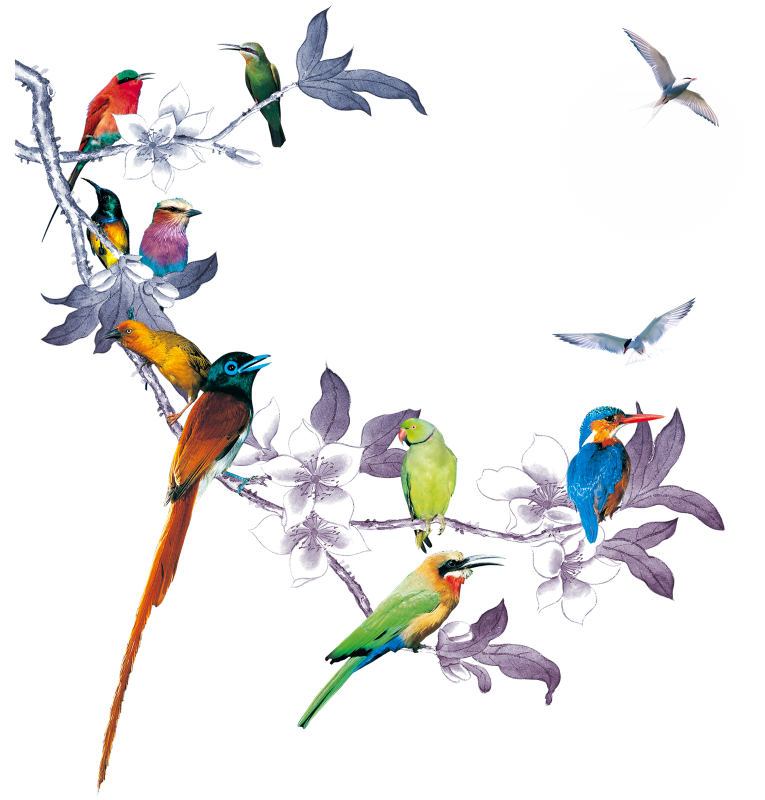 1 апреля - Международный день птиц.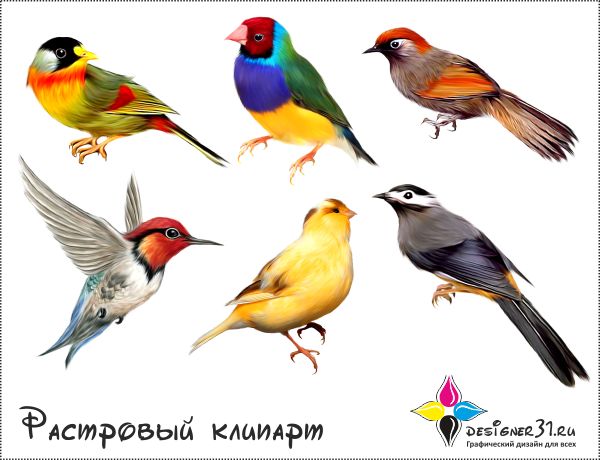  1906г. Международная конвенция об охране птиц. 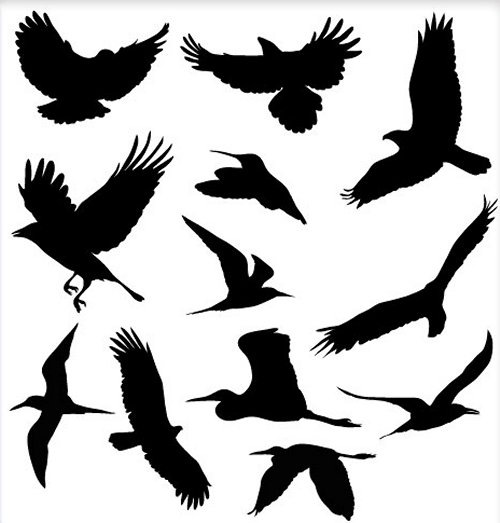 В России «День птиц» появился в 1926 году.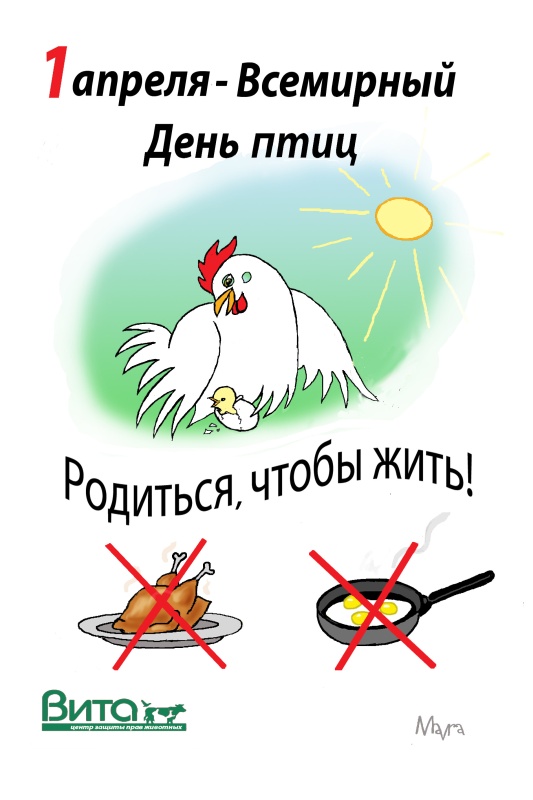 Пословицы про птиц:Красна птица перьями, а человек – знаниями.Птица радуется весне, а младенец матери.Каждая птица – хозяйка своего гнезда.Знают птицу по перьям, а молодца – по речам.Всякая птица своё гнездо любит.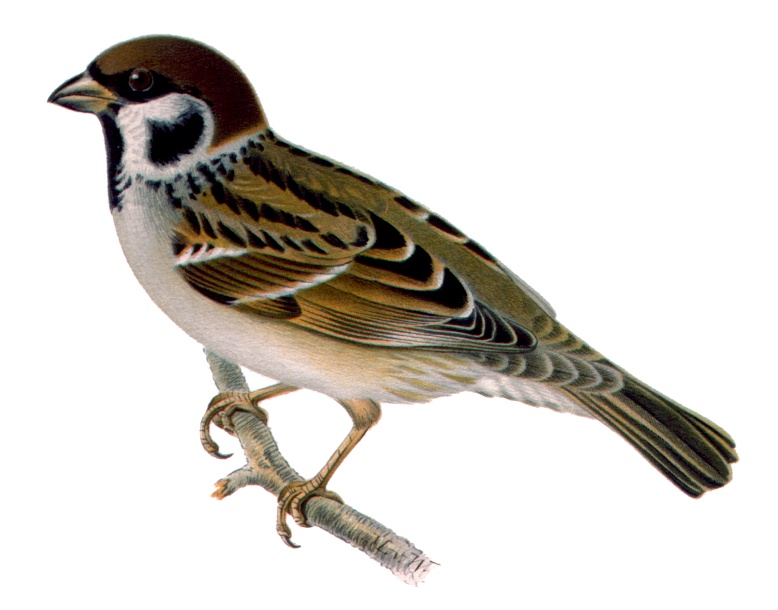 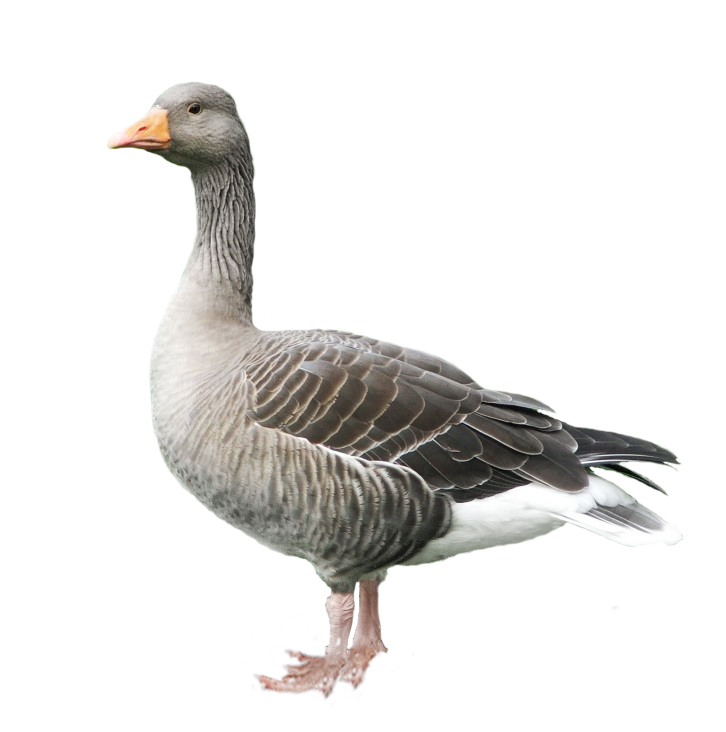 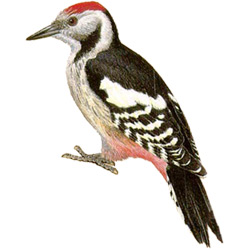 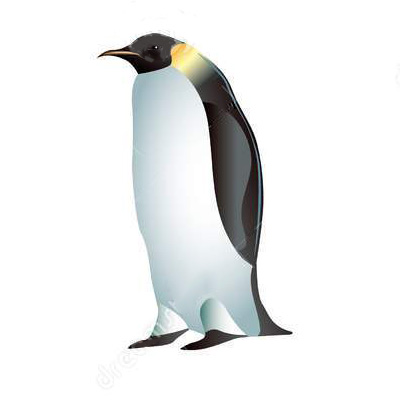 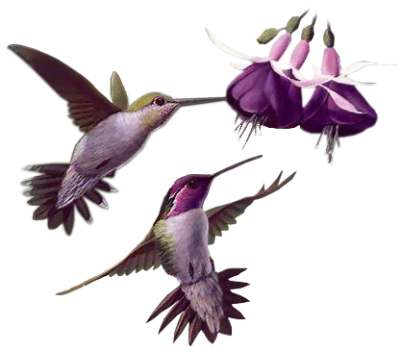 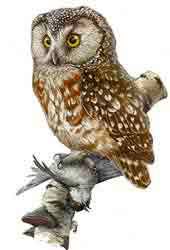 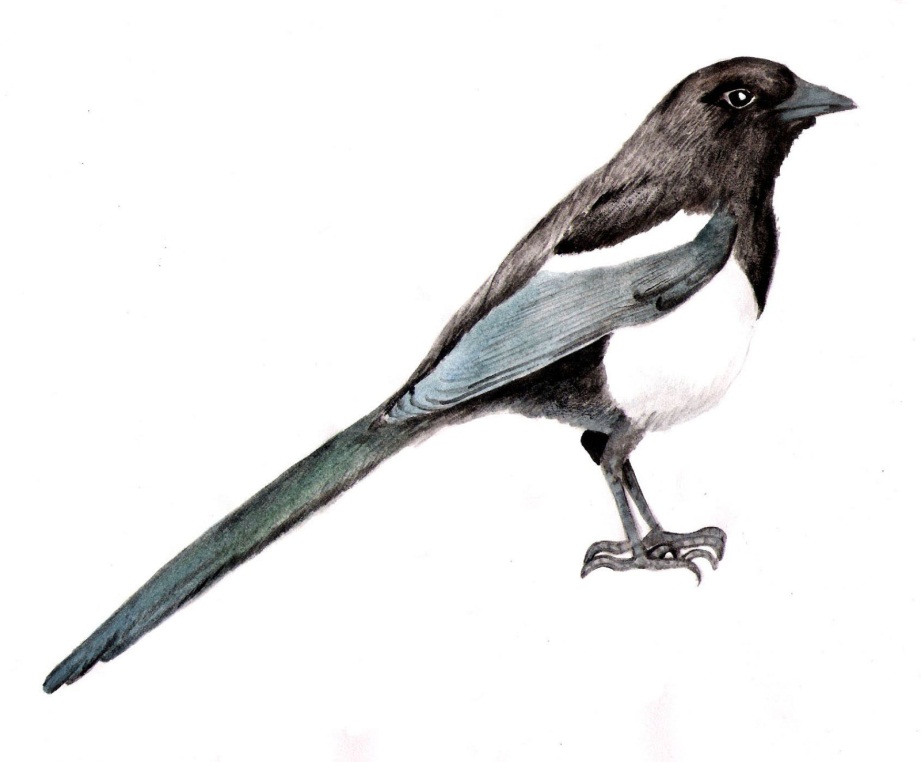 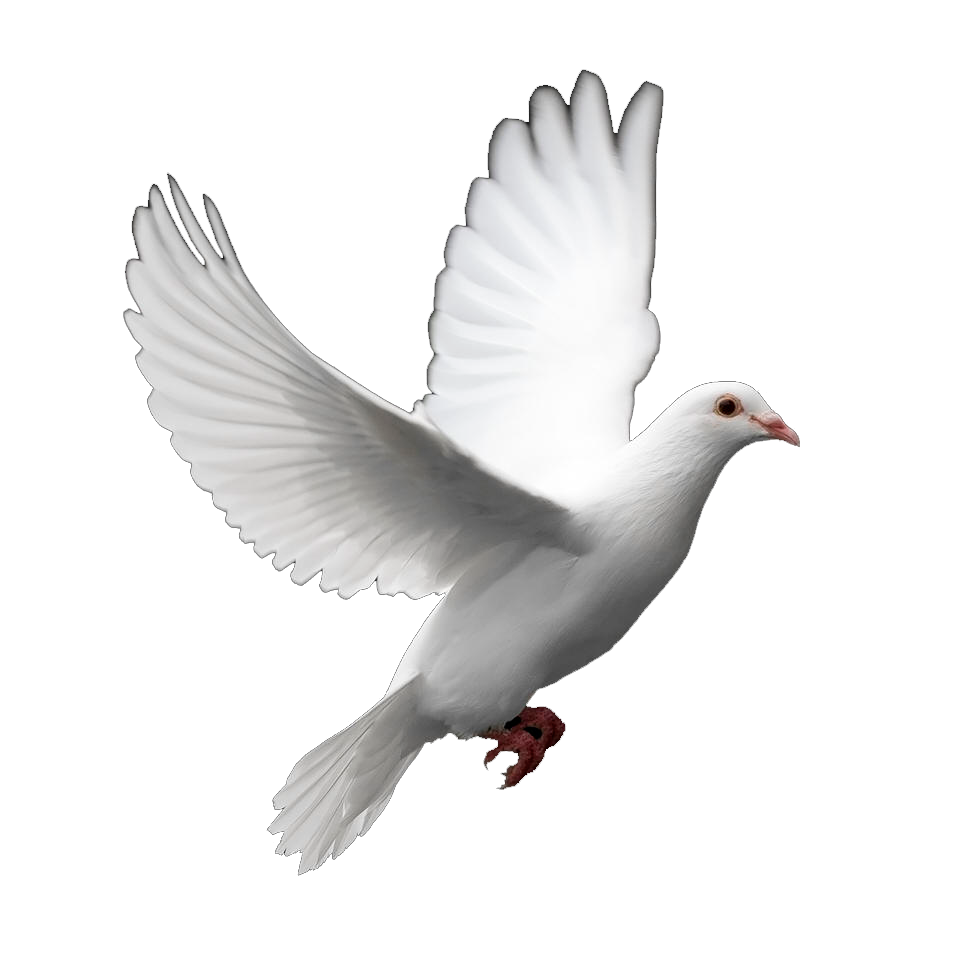 Птицы Саратовской области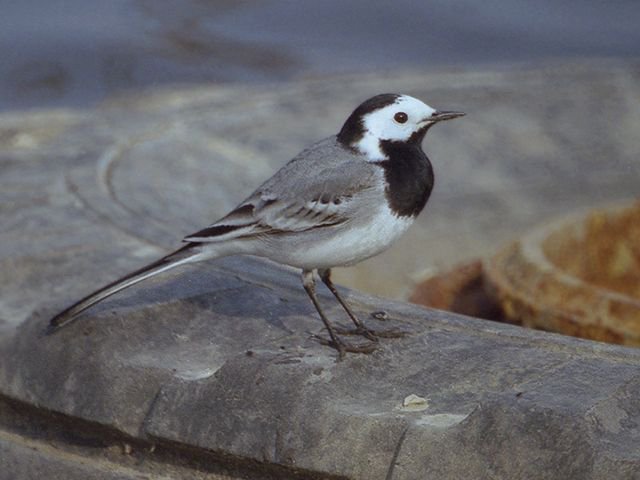 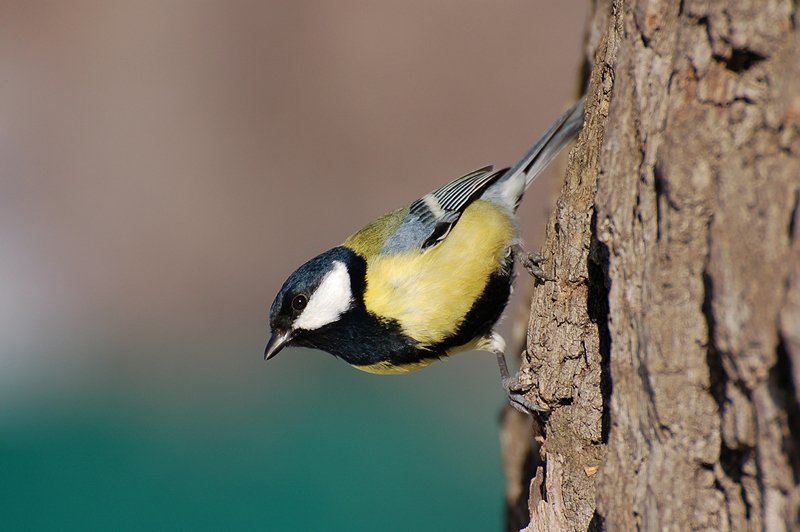 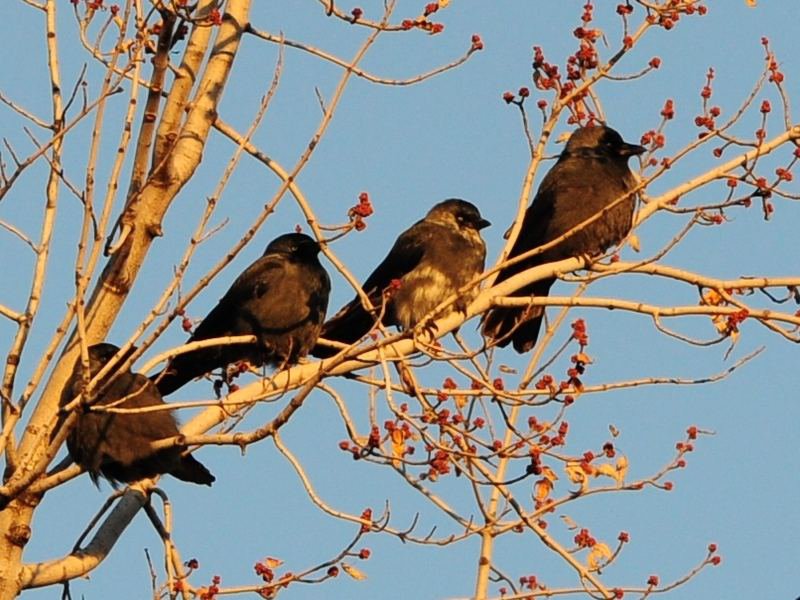 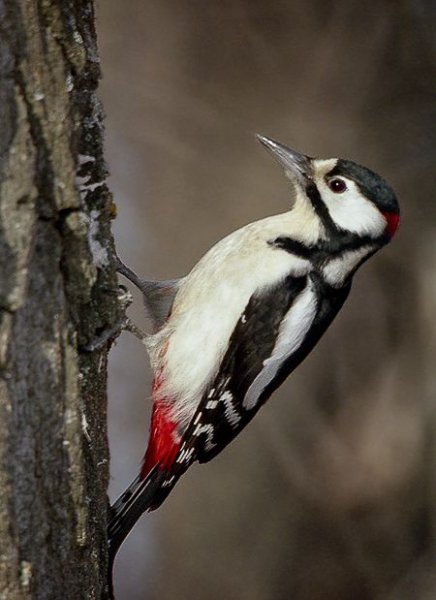 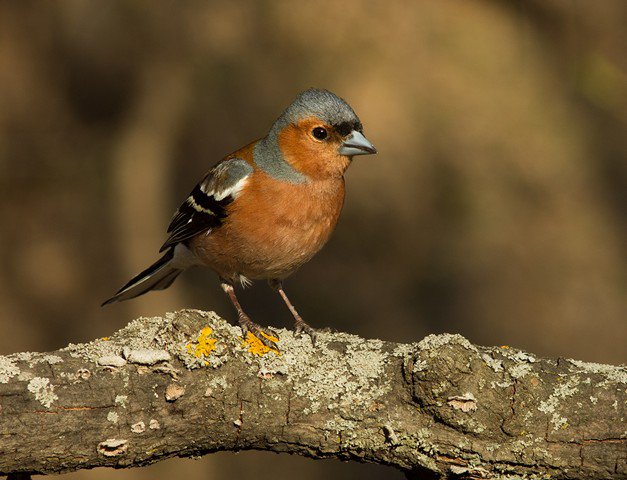 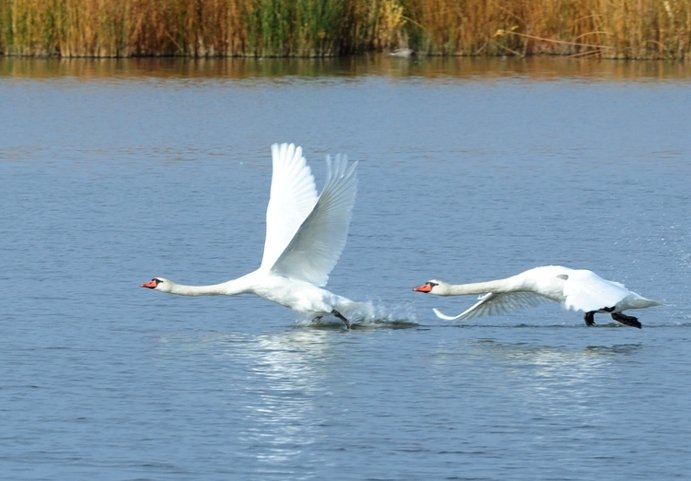 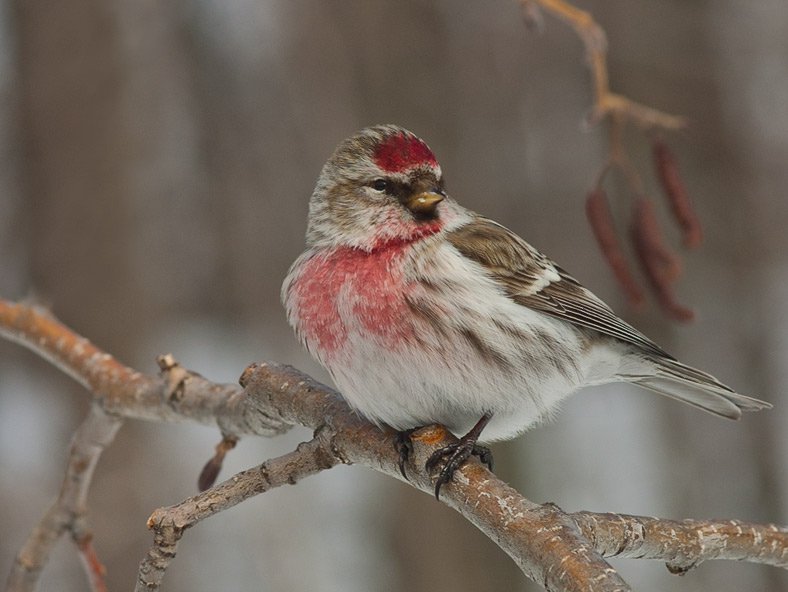 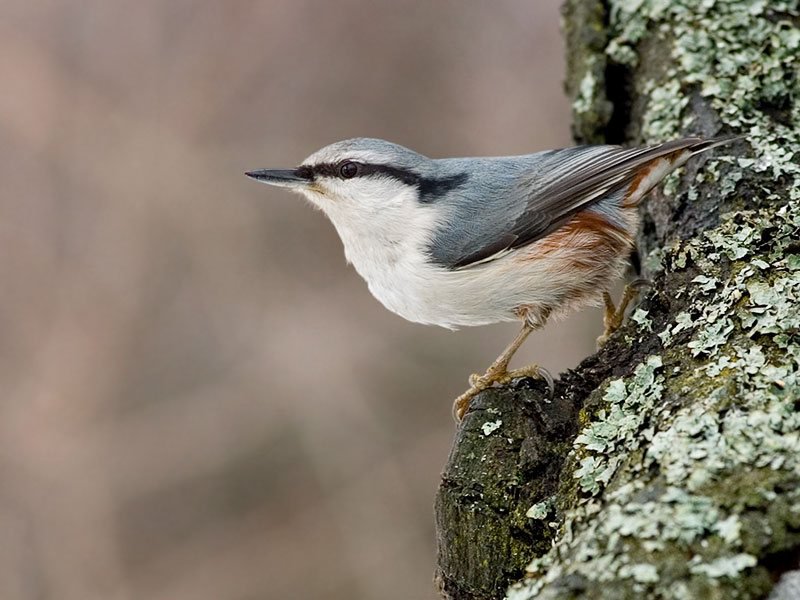 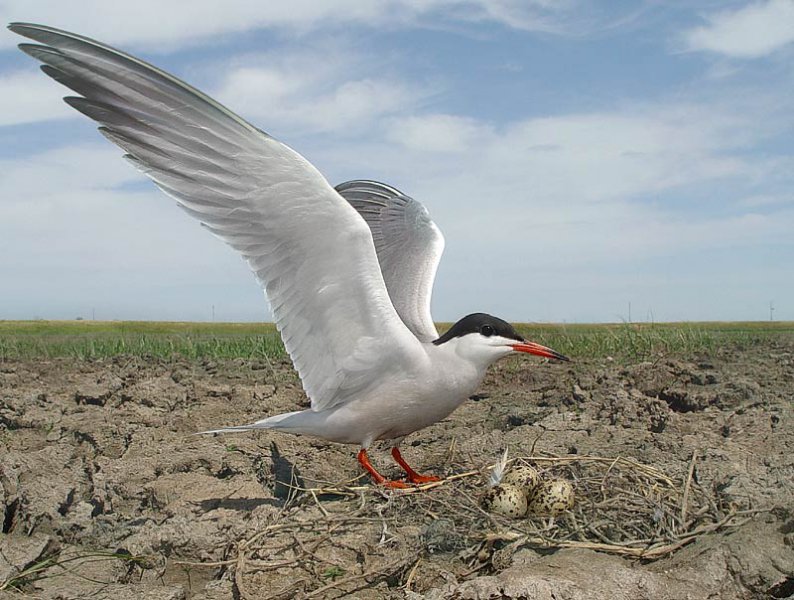 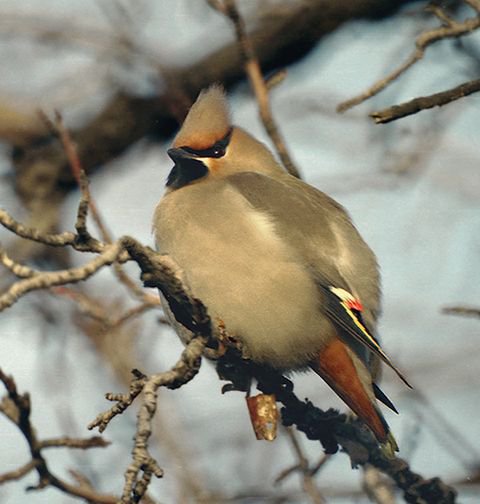   кукушка           скворец    орел                  цапля   грач                 попугай  соловей              дятел   павлин                гусь